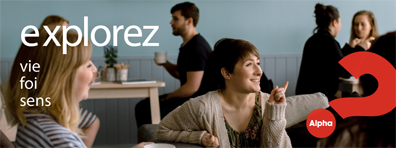 PARCOURS ALPHA DU 25 MARS AU 3 JUIN 2020FORMULAIRE D’INSCRIPTION
Date limite d’inscription : le 22 mars 2020Nom :Prénom : Adresse :Adresse :Code Postal : Ville : Tél : Cell : Adresse courriel : Adresse courriel : Allergies alimentaires : Allergies alimentaires : Comment avez-vous entendu parler du parcours alpha? Comment avez-vous entendu parler du parcours alpha? Référé par :Référé par :avez-vous besoin de service de gardiennage?      oui       nonsi oui, pour combien d’enfants?         ________________________avez-vous besoin de service de gardiennage?      oui       nonsi oui, pour combien d’enfants?         ________________________